Publicado en  el 21/11/2016 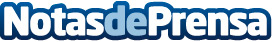 Murcia realiza la ruta 'El camino del oro blanco' en las Salinas de San Pedro del PinatarLa iniciativa descubre el viaje que lleva a cabo el agua del Mar Menor hasta transformarse en montañas de salDatos de contacto:Nota de prensa publicada en: https://www.notasdeprensa.es/murcia-realiza-la-ruta-el-camino-del-oro Categorias: Nacional Murcia Ecología Otros deportes http://www.notasdeprensa.es